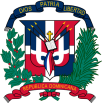 SERVICIOS DE AUDIOVISUALES PARA LAS MESAS LOCALES DE “SEGURIDAD, CIUDADANIA Y GÉNERO” QUE SE REALIZARA EN VARIOS PUNTOS DEL PAIS.   nombre del oferente:        ………………nombre y apellido…………………………………… en calidad de ……………………………………………….., debidamente autorizado para actuar en nombre y representación de (poner aquí nombre del Oferente y sello de la compañía, si procede)Firma ___________________________________Lote No. Ítem No.Descripción del Bien, Servicio u ObraUnidad de medidaUnidad de medidaCantidadCantidadPrecio UnitarioPrecio UnitarioITBISITBISPrecio Unitario FinalMonto total del Ítem1                           Servicios de Circuito Cerrado1Tres (3) Cámaras HDUnidadesUnidades10101                           Servicios de Circuito Cerrado1Tres (3) Camarógrafos UnidadesUnidades10101                           Servicios de Circuito Cerrado1una (1) Unidad Portátil de Dirección de Cámaras y Televisión UnidadesUnidades10101                           Servicios de Circuito Cerrado1Un (1) Director de Cámara UnidadesUnidades10102                 Pantalla y Proyector2Dos (2) Pantallas Gigantes (tamaño 7 1/2*10 pies)UnidadesUnidades10102                 Pantalla y Proyector2Dos (2) Proyectores de 5mil LumensUnidadesUnidades10103                    Medios 3Edición de Materiales IntegroUnidadesUnidades10103                    Medios 3Corte para la Prensa y Videos para redesUnidadesUnidades10103                    Medios 3Quemado de 40 DVD originales con Label a full colorUnidadesUnidades10103                    Medios 3Soporte TécnicoUnidadesUnidades1010VALOR  TOTAL DE LA OFERTA: ………………………………………..……… RD$VALOR  TOTAL DE LA OFERTA: ………………………………………..……… RD$VALOR  TOTAL DE LA OFERTA: ………………………………………..……… RD$VALOR  TOTAL DE LA OFERTA: ………………………………………..……… RD$Valor total de la oferta en Valor total de la oferta en Valor total de la oferta en Letras:…………………………………………………………………………………………………………………………………Letras:…………………………………………………………………………………………………………………………………Letras:…………………………………………………………………………………………………………………………………Letras:…………………………………………………………………………………………………………………………………Letras:…………………………………………………………………………………………………………………………………Letras:…………………………………………………………………………………………………………………………………Letras:…………………………………………………………………………………………………………………………………Letras:…………………………………………………………………………………………………………………………………Letras:…………………………………………………………………………………………………………………………………Letras:…………………………………………………………………………………………………………………………………